22 november 2012PressmeddelandeSenionLab är regionens mest lovande företag 2012LEAD-företaget SenionLabb har ikväll vunnit Danske Banks Rookiepris. Priset delas varje år ut till Östergötlands mest innovativa och lovande tillväxtföretag- i år för 18 året. Priset delas ut av Danske Bank som ett uttryck för bankens absoluta vilja att premiera satsning på innovation och entreprenörskap.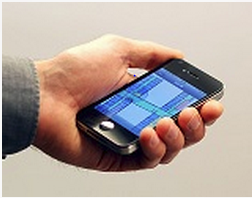 Rookiepriset på 50.000 kronor delas ut av Danske Bank som ett led i att främja ökad växtkraft i regionen och visa på regionens innovationskraft. Priset har delats ut sedan 1995 och vinnaren utses bland tre nominerade företag. I år var alla tre av de nominerade LEAD-bolag. SenionLab är ett högteknologiskt företag inom området för elektroniska sensorer och givare. Genom att utveckla teknologin har bolaget möjliggjort enkla navigeringsystem för inomhusbruk i stora fastighetskomplex via moderna smartphones.  Juryns  motivering till SenionLab som vinnaren av Danske Banks Rookie 2012 löd:SenionLab utvecklar och levererar systemlösningar som passar mycket bra in i den tänkta målmarknaden och har en mycket tydlig vision om framtiden. Med en kombination av hög teknisk kompetens och stort marknadsfokus har man gjort entré i en mycket konkurrensutsatt marknad. Att göra företagets första kommersiella affär med en av Asiens största aktörer inom telekomsektorn gör att man med råge uppfyller kriterierna som Danske Banks Rookie 2012.De två övriga nominerade företagen var:Agricam ABBolaget tillhandahåller exakt mätbara, beröringsfria och kostnadseffektiva övervakningssystem för det moderna lantbruket. Bolaget har utvecklat ett diagnostiskt analysverktyg som tillåter den moderna djurägaren att reducera antibiotikaanvändningen, öka produktionen och avslöja inflammationer samt muskel- och nervskador på ett tidigt stadium.Intuitive Aerial ABIntuitive Aerial har som mål att skapa världens bästa flygande kamerastativ​. Den första produkten är en helt integrerad lösning för att filma från luften med stabila bilder och de bästa kamerorna. Att filma från luften på det här sättet innebär helt nya möjligheter.  Intuitve Aerial är ett team av duktiga ingenjörer och entreprenörer som tillsammans har lyckats ta fram ta fram den bästa kamerariggen på marknaden.För mer information kontakta: Christian Lundquist, VD på SenionLab, 0703-496758, www.senionlab.com Christian Berger, VD på LEAD, 0708- 77 04 09Lennart Ulfsbo, Danske Bank, 0705-31 39 52LEAD är en av Sveriges främsta företagsinkubatorer som hjälper entreprenörer att bygga bolag snabbare och säkrare. LEAD vänder sig till entreprenörer med företag som är innovativa och har potential att expandera. Verktygen för framgång baseras på en strukturerad och kvalitetssäkrad affärsutvecklingsmetodik som grundar sig på en nära och engagerad affärscoachning. LEAD ägs av Linköpings universitet och finansieras därutöver av Norrköping respektive Linköpings kommuner samt Innovationsbron. www.leadincubator.se